10.03.2016 г.                                                                                                           ___/16Уважаемые коллеги!25-26 марта 2016 г.  Центр социально-гуманитарного образования приглашает  психологов, воспитателей дошкольных образовательных учреждений, родителей и всех заинтересованных лиц принять участие в  авторском семинаре-практикуме «Семья как условие и фактор воспитания успешного ребенка» (16 часов)Семинар проводит  кандидат психологических наук,  доцент, заслуженный учитель РФ,    детский   психоаналитик и   автор   программы   "Я другой" Блинова Людмила Федоровна.Семинар состоится 25-26 марта  с 10.00 до 16.00 по адресу г. Казань, ул. Гладилова, д.22. Регистрация участников и оформление документов с  9.30, при себе иметь паспорт (копию) и квитанцию об оплате.По итогам работы слушателям выдаётся сертификат.Запись на семинар открыта до 22 марта 2016 г.  Подать заявку  (Приложение 1) можно:на нашем сайте csgo-kazan.ru;на электронный адрес tsenter.csgo@yandex.ru;по телефонам: (843) 203-26-82, 8-937-625-26-82 (начальник отдела ПП и ПК кадров в области психологии Валькова Татьяна Анатольевна)Стоимость участия в семинаре-практикуме: 1000 руб. за одного слушателя.  (При направлении от одного образовательного учреждения 2 слушателей – 900 руб./чел. При направлении от одного образовательного учреждения 3 и более слушателей – 800 руб.\чел.)Квитанцию для оплаты образовательных услуг можно скачать на нашем сайте csgo-kazan.ru в разделе «Квитанции для оплаты».Справки по телефону (843) 203-26-82, 8-937-625-26-82 (начальник отдела ПП и ПК кадров в области психологии Валькова Татьяна Анатольевна)Приложение 1Заявка на участие в семинаре-практикуме Блиновой Л.Ф. «Семья как условие и фактор воспитания успешного ребенка»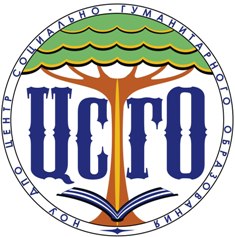 Негосударственное образовательное учреждениедополнительного профессионального образования«Центр социально-гуманитарного образования»(Лицензия №5386 от 26.02.2014)Негосударственное образовательное учреждениедополнительного профессионального образования«Центр социально-гуманитарного образования»(Лицензия №5386 от 26.02.2014). Казань, ул. Гладилова, 22,e-mail: csgo-kazan@mail.ru, www.csgo-kazan.ru. Казань, ул. Гладилова, 22,e-mail: csgo-kazan@mail.ru, www.csgo-kazan.ruтел. (843) 514-71-12; ОГРН: 1131600002797ИНН/КПП: 1656046642/165601001Директор НОУ ДПО «Центр социально-гуманитарного образования» 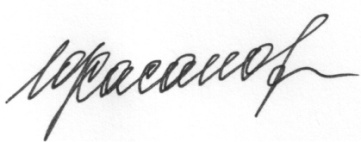 Хасанова Ю.Ф.Фамилия Имя Отчество (полностью)Образование (высшее, С/С)Образовательное учреждение (полное наименование)Должность/Место работы (полное наименование)Контактный телефон, е-mail 